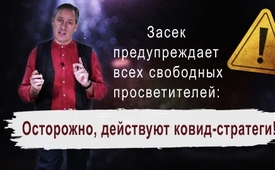 Засек предупреждает всех свободных просветителей: «Осторожно, действуют ковид - стратеги!».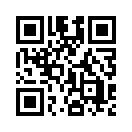 С дьявольски вероломными "игровыми трюками" обманщики коронавируса мирового масштаба, к сожалению, снова и снова преуспевают в инструментализации для своих целей даже усердных свободных просветителей. Но это может резко закончиться там, где разоблачаются их стратегии, - как это здесь делает И. Засек.Сегодня у меня на сердце предупредить всех свободных просветителей в области коронавируса, об опасности, которую не так-то просто обнаружить. То, что вся так называемая пандемия коронавируса - одно большое мировое мошенничество, мне не надо доказывать, потому что списки смертности во всем мире уже делают это. Они уже давно доказали черным по белому, что всё, чего не хватает в этой крупнейшей пандемической метели всех времен, - так это снега.

Но, о какой опасности я говорю? Речь идет о том, что те, кто инсценировал всё это всемирное мошенничество с ковидом, - это те же самые люди, которые сейчас посредством насильных локдаунов ввергают всё мировое сообщество в долги, а затем для видимости спасают его, чтобы, наконец, лишить его собственности посредством принудительных сборов. Но это еще не всё: это те же самые кукловоды, которые стоят за введением всемирного цифрового тотального наблюдения с целью введения мировой диктатуры. То есть здесь многое сплетается воедино. Подобно известной игре, те, кто инсценирует всемирную историю ковида, построили себе двойную мельницу. Таким образом, с каждым ходом они способны обчистить своего противника - а это обманутый мир - пока он не окажется в состоянии уничтожить их мельницу умелыми встречными ходами.
А теперь я объясню, как эти ковид - мошенники используют свою хитрую конструкцию очень конкретным образом в серой повседневной жизни, так, что они, обогащаясь, то тут то там инструментализируют для своих целей даже лучших просветителей - без того, чтобы свободные просветители могли заметить, для каких целей ими злоупотребляют.
Поэтому я сейчас пытаюсь как можно точнее сформулировать свое предупреждение всем свободным просветителям: мы, свободные просветители, всегда должны информировать в полном осознании того, что над нашей шеей висят два меча.
Первый меч – это следующее: если бы мы просто одобрили и разрешили безрассудно спланированную мутагенную вакцинацию против ковида, то мы бы не только дали Big Pharma и её пособникам прямое господство над нашим здоровьем - метафорически говоря, мы бы также покорно положили нашу "корону" - всю нашу свободу - к ногам этих самозванцев. При этом мы еще и создали бы прямой прецедент для их безграничного расширения власти, что, конечно же, недопустимо.

Второй же меч имеет следующие последствия: если мы, свободные просветители, просто бездумно закричим и громко и абсолютно справедливо предупредим о предстоящей вакцинации против ковида, то мы всегда должны знать, что тем самым поддерживаем именно тот генеральный план, который, как известно, уже в 2008 и 2010 годах Рокфеллером и, как ни странно, даже немецким бундестагом и прочими был записан и даже зарисован в комической форме (www.kla.tv/16985 и www.kla.tv/16831). Этот зловещий набросок, идентичный генеральному плану, который в настоящее время находится в стадии реализации, говорит, что вся пандемия ковида должна продолжаться, по меньшей мере, 3 года и включать в себя несколько локдаунов во всем мире. Говоря простым языком, это означает, что любые свободные просветительские силы, которые только в одностороннем порядке предупреждают об опасности вакцинации против коронавируса, будут абсолютно желанным инструментом в руках ковид-стратегов. Вы это понимаете? Потому что, по крайней мере, 3 их жестко спланированных локдауна необходимы для того, чтобы действительно экспроприировать весь средний класс всего мира. Если бы "спасательная" вакцинация прошла бы слишком рано, то их генеральный план больше бы не работал. Это нужно усвоить.

Но, к сожалению, их генеральный план идет даже дальше, чем полная экспроприация среднего бизнеса. В конечном счете, речь идет о тотальном цифровом контроле над каждым гражданином Земли. Угроза проведения опасной вакцинации семи миллиардов человек - это лишь стратегический ход. Стратеги коронавируса, конечно, знают, что своими рискованными вакцинациями они пугают эти семь миллиардов человек. Они сеют панику среди них. Но, в конечном счёте, именно это и задумано, это мы должны понять. Но не в последнюю очередь потому, что Big Pharma, например, получит свои большие деньги только за счет принудительной вакцинации. Знаете ли вы, что фармацевтическая промышленность и ее соучастники как раз сейчас зарабатывают большие деньги - на всех этих масштабных спекуляциях о крахах компаний и подобных высококриминальных грабительских вещах, с помощью которых они уже заработали миллиарды, и даже триллионы евро и долларов в первые несколько месяцев компании с "коронавирусом". Большие деньги также поступают за счет всех полученных субсидий, дорогостоящих тестов, торговли триллионами литров дезинфицирующих средств, перчаток, масок, защитной одежды, специальных лекарств, средств безопасности, защитных мер и тысяч других вещей. На фоне этого триллионного оборота, который осуществляется в настоящее время, принудительные вакцины принесут лишь карманные деньги.
Я ещё раз обобщу сказанное: до тех пор, пока мы, свободные просветители с благими и добрыми намерениями будем только в одностороннем порядке призывать, например, к осторожности в отношении вакцинации, мы с самого начала добьёмся именно того, чего хотели стратеги коронавируса: они хотят мирового финансового кризиса, продолжающегося не менее 3 лет, в котором обвинят коронавирус. И почему же? Потому что эти плутократы обеспечивают свое мировое финансовое господство именно за счет использования крупных фармацевтических соучастников, чтобы форсировать эти локдауны - потому что, таким образом, они могут уничтожить всех своих опасных соперников, т.е. весь средний класс. На пути притворной заботы через государственную финансовую помощь они закрывают глаза всем запертым и разоренным владельцам бизнеса и тем самым парализуют их потенциальное сопротивление.
Весь средний класс, да и все остальное человечество в любом случае, теряет не только свое имущество, но и всю свою способность к самозащите в результате этого коварного вынужденного финансового кризиса. Это необходимо понять. Поэтому, прежде всего, просвещайте средний класс. Нет ничего более актуального.
А теперь вернемся к моему предупреждению всем свободным просветителям: если мы будем только односторонне предупреждать о надвигающейся опасности принудительной вакцинации, то мы в лучшем случае вызовем крик мирового населения: "Главное - никакой вакцинации!" Но кто-то ее хочет. И если это "главное - никакой вакцинации" произойдет, то именно этот крик и будет способствовать реализации генерального плана: единственным выходом будет тотальное цифровое наблюдение в том виде, в каком оно постоянно распространяется, с помощью именно таких приложений наблюдения, которые существуют и уже внедрены, а затем и с помощью чипа цифровой харагмы внутри или под кожей каждого гражданина Земли. 666 и знак зверя снова посылают свои приветы. Так что, пожалуйста, посмотрите мои дополнительные выступления на Kla.TV, чтобы углубиться в эту тему (www.kla.tv/17672 и www.kla.tv/17248). Но если мы и дальше будем предупреждать односторонне об этой грядущей чипизации в виде харагмы, то заговорщики просто повернут копьё и скажут: "Ну, если вы этого не хотите, то просто дайте нам вакцинировать вас". И тогда мы опять столкнемся с этой мутагенной мировой опасностью. Это два меча. Это их двойная мельница в мировой игре.
Но, какой выход? Именно о нём и идет речь. Как нам без вреда избавиться от этих двух мечей? Для нас, свободных просветителей, я вижу только один выход:
нам следует избегать дальнейших односторонних сообщений. Конечно, мы должны продолжать активные действия против опасной вакцинации, но мы не должны делать это в отрыве от постоянного объяснения о глобальном преступлении, т.е. в отрыве от раскрытия глобального плана! Мировое сообщество должно знать весь запланированный сценарий. Ещё раз другими словами: всякий раз, когда мы предупреждаем о проблеме вакцинации, о принуждении к вакцинации, мы должны в то же время донести до наших зрителей или слушателей именно то, что я высказал этой предупредительной речью. Мы всегда должны подчеркивать, что обязательная вакцинация - это только один меч над головой населения мира. Что этот меч, однако, хочет лишь маневрировать нами, как движущая сила, туда, где нас ждет второй меч – тотальная экспроприация через предварительное ввержение в долги, в обязательные поборы и, наконец, и в этом заключается задуманная антикризисными деятелями конечная цель, к порабощению всех народов через безналичную форму денег и тотальную цифровую слежку. Это их цель. В будущем каждый свободный просветитель должен твердо помнить об этой красной нити и по возможности вплетать ее в каждое просвещение о коронавирусе. Тот, кто информирует только односторонне, или предупреждает в отрыве от этой красной нити, будет слишком легко непреднамеренно служить другой стороне в качестве желанного инструмента.

И последнее, в качестве предупреждения всем вам, христианам: уже более 20 лет назад я письменно призвал около 10 000 ваших проповедников занять защитную позицию против этой грядущей сейчас мировой угрозы. Но вместо того, чтобы прийти на эту информационную встречу, посмотреть мне в глаза и прояснить лицом к лицу все вопросы или сомнения в этом отношении, ваши лидеры предпочли осудить меня в жесточайшей форме и посредством клеветы протащить меня сквозь грязь - вот почему от вас, христиан, не было никакой поддержки все эти годы. Мы должны были начать с нуля, создать OCG как основу, под постоянным преследованием, чтобы иметь верных сотрудников. Затем AZK, Kla-TV и т.д., как соответствующий фронт сопротивления. Если вы в середине финальной битвы присоединитесь к пробужденной публике, примете участие в демонстрациях и т.д., то это, безусловно, будет радовать. Но я прошу вас сделать только одно: не злоупотребляйте такими большими событиями для благочестивой ловли душ. Это снова привело бы к вечным разногласиям и, возможно, побудило бы всех присутствующих там представителей религий, идеологов, политиков и т.д., которые гармонично сосуществуют, начать также злоупотреблять демонстрациями как своей "миссионерской платформой". Этого вы ведь тоже не хотите. Все эти пробужденные и чудесно дополняющие друг друга люди должны безраздельно сформировать мощный фронт света, как они это уже делают, и отказаться от любой произвольной миссии. Так что, пожалуйста, и вы, христиане, не разрушайте с благими намерениями это чудесно существующее новое единство в просветительском народе. Все праведники, которые самоотверженно участвуют в этой борьбе, уже доказали, что они ваши братья и сестры в свете! Примите это! Признавайте их всех таковыми и оставьте все взаимные попытки обращения в веру среди просветителей! Двигайтесь вместе с ними в уже существующем едином мире, который является самым надежным знаком существенной связи с Богом. Самая насущная благая весть, в которой нуждается этот мир сейчас, обусловлена исключительно всемирным объединенным движением света, которое стратегически просвещает вместе - которое в органическом разнообразии распространяет свет, подобно тому, который я здесь передаю. Но любой исповедующий христианство, который злоупотребляет часом этого мирового кризиса, чтобы поймать души, тем самым, возможно, ослабляя синергию между всеми этими прекрасными свободными просветителями, делает это, на мой взгляд, не лучше солдата, который пользуется слабостями войны, чтобы грабить, разбойничать, насиловать слабых женщин и тому подобное. Поэтому, прежде всего, просвещайте средний класс обо всем, что связано с мировым мошенничеством с коронавирусом, а также и все жертвы мейнстрима, и причём, сколько есть сил. Будьте вместе со всеми пробужденными просветителями настоящим светом и солью для этого мира - пожалуйста, храните всё остальное в ваших церквях и общинах. Также пусть поступят и все другие просветители в своих кругах, партиях, сектах и тому подобном.

Я, Иво Засек, который 43 года стоит перед Богом.от is.Источники:--Может быть вас тоже интересует:#IvoSasek-ru - Иво Засек - www.kla.tv/IvoSasek-ruKla.TV – Другие новости ... свободные – независимые – без цензуры ...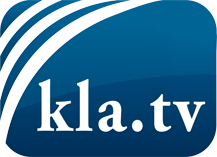 О чем СМИ не должны молчать ...Мало слышанное от народа, для народа...регулярные новости на www.kla.tv/ruОставайтесь с нами!Бесплатную рассылку новостей по электронной почте
Вы можете получить по ссылке www.kla.tv/abo-ruИнструкция по безопасности:Несогласные голоса, к сожалению, все снова подвергаются цензуре и подавлению. До тех пор, пока мы не будем сообщать в соответствии с интересами и идеологией системной прессы, мы всегда должны ожидать, что будут искать предлоги, чтобы заблокировать или навредить Kla.TV.Поэтому объединитесь сегодня в сеть независимо от интернета!
Нажмите здесь: www.kla.tv/vernetzung&lang=ruЛицензия:    Creative Commons License с указанием названия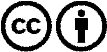 Распространение и переработка желательно с указанием названия! При этом материал не может быть представлен вне контекста. Учреждения, финансируемые за счет государственных средств, не могут пользоваться ими без консультации. Нарушения могут преследоваться по закону.